IOSH 4 Day Managing Safely for Theatre and ProductionBooking FormTo book your course please complete this form and provide details for invoicing for the course costs of £445 + £50 IOSH exam and book fee (+VAT). Or you can send a cheque for £594 (INCL VAT) with this booking form. (Cheques made payable toRB Health and Safety Solutions Ltd). Your DetailsCourse Details(Please enter your preferred dates, or call for more options)Payment Type / Terms and ConditionsName:      Name:      Business Name:      Business Name:      Job Title:      Job Title:      Work Address:      Work Address:      Postcode:      Work Numbers:      Work Numbers:      Email Address:       Email Address:       Home Address (if certificate is to be sent to an alternative address):      Home Address (if certificate is to be sent to an alternative address):      Postcode:      Contact Number:      Contact Number:      Type of Course: 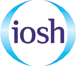 Dates:      Location:      Special Requirements:      Terms and Conditions.Course payments must be paid in full, no less than ten working days prior to the commencement of the course or thirty days after invoice date. Late payment is subject to a charge of 20% of the total amount of the invoice. Please note our cancellation policy below. If you return this form via email you are agreeing to our terms and conditions.I confirm that I have read and agree to the terms and conditions and request the training listed above:Authorised Signature………………………	            Name:      Position:      		                                    Date:      Terms and Conditions.Course payments must be paid in full, no less than ten working days prior to the commencement of the course or thirty days after invoice date. Late payment is subject to a charge of 20% of the total amount of the invoice. Please note our cancellation policy below. If you return this form via email you are agreeing to our terms and conditions.I confirm that I have read and agree to the terms and conditions and request the training listed above:Authorised Signature………………………	            Name:      Position:      		                                    Date:      Cheque :                                               Payment in full:                                  Payment to follow (form emailed):    PayPal:                                                 (Please tick.)  Cheque :                                               Payment in full:                                  Payment to follow (form emailed):    PayPal:                                                 (Please tick.)  I confirm that I will attend the training listed above:I confirm that I will attend the training listed above:Signature: ……………………………………………Name: 